Сценарий "Аленкина корзинка" для 1 мл.гр. на 8 марта Вход детей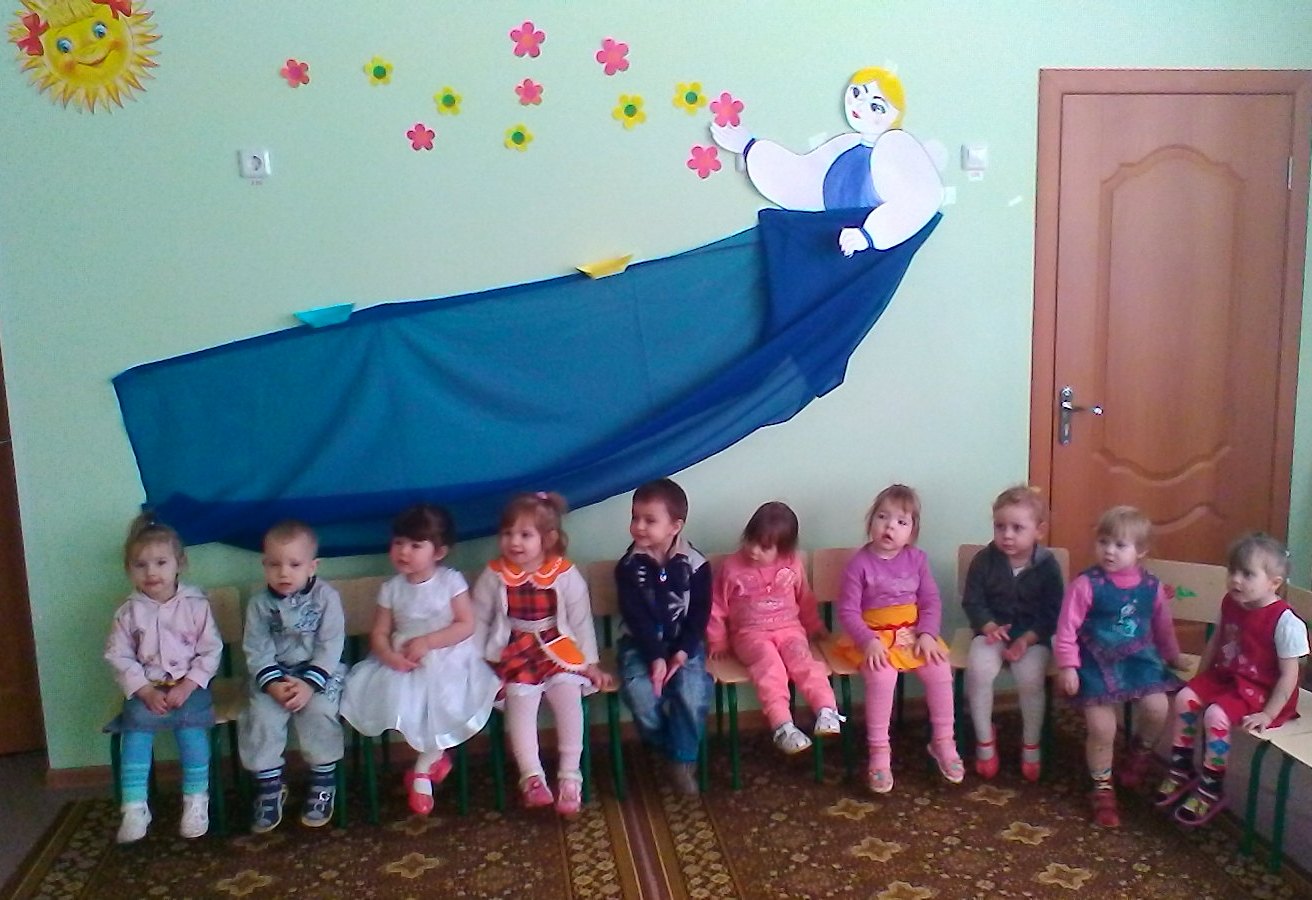  Вед: Пригласили в гости к нам мы и бабушек, и мам!         Обещаем, обещаем, здесь не будет скучно вам!         Все готово к празднику, так чего ж мы ждем?         Мы веселой песенкой праздник наш начнем!Песня «Кап-кап»Ведущий обращает внимание на кукол.Вед: Не скучайте, куколки, хватит вам сидеть,         Глазками печальными на ребят смотреть,          Мы вас приглашаем с нами поиграть,          Музыку послушать и потанцевать.Танец с куклами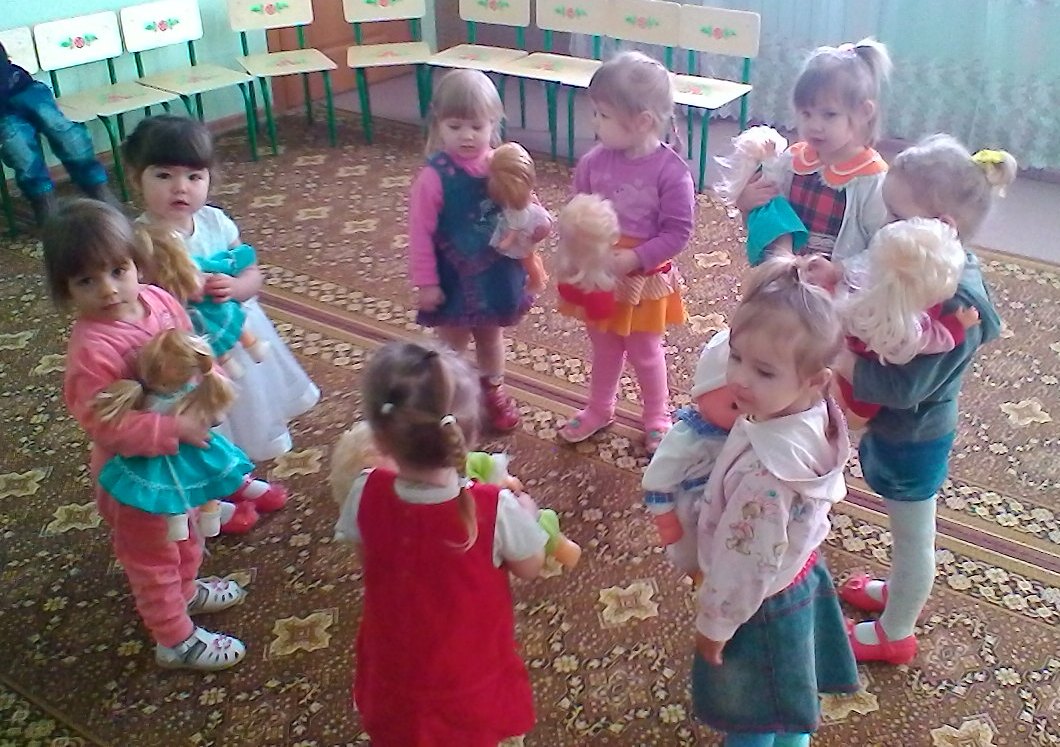 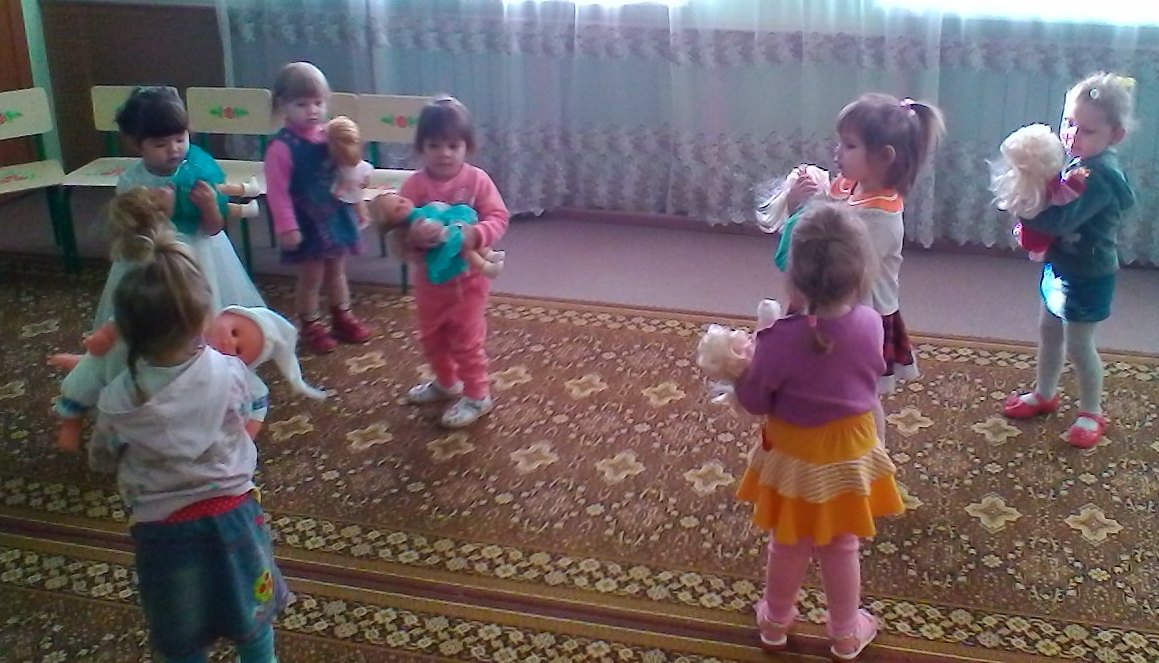 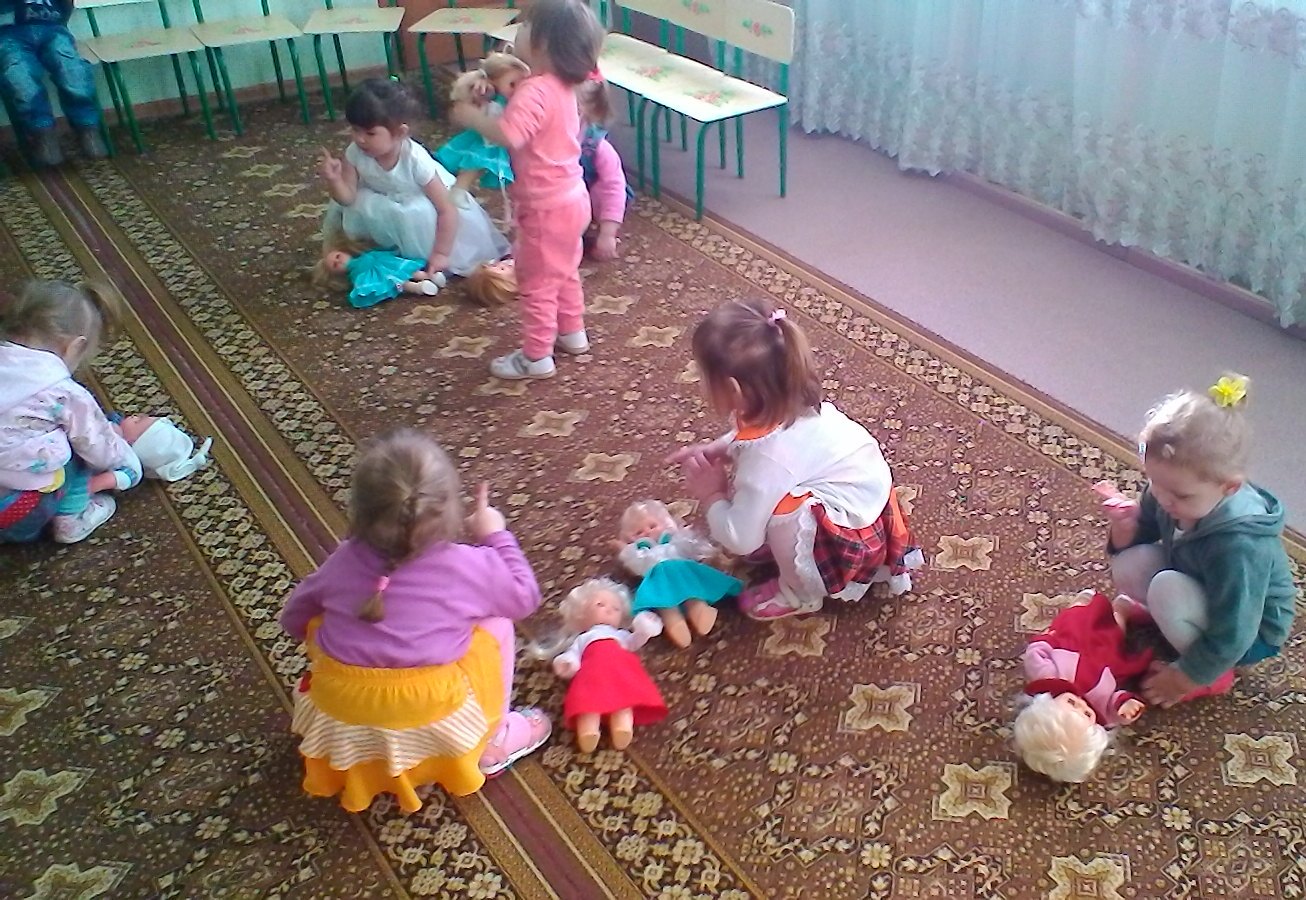 Вед: Вот как мы гуляем, весело шагаем.         Музыка играет, солнышко сияет.«Весенняя пляска»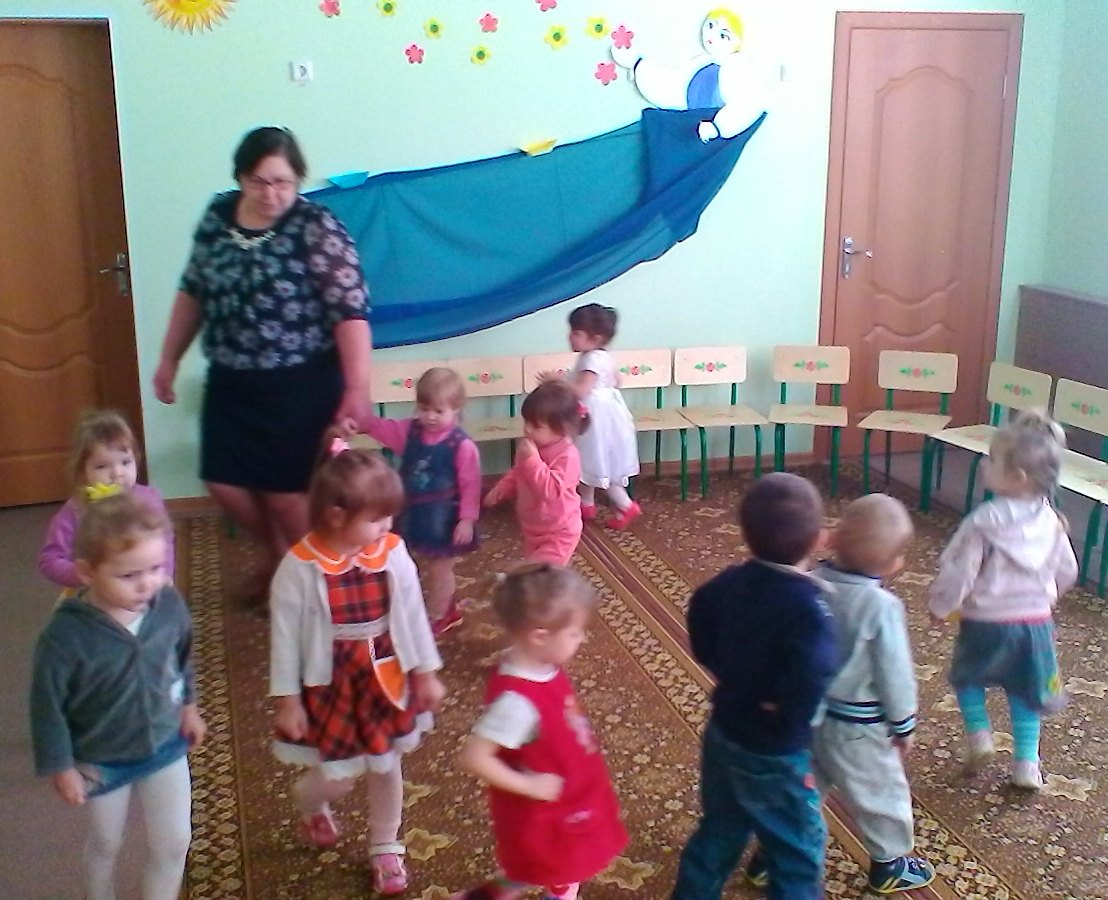 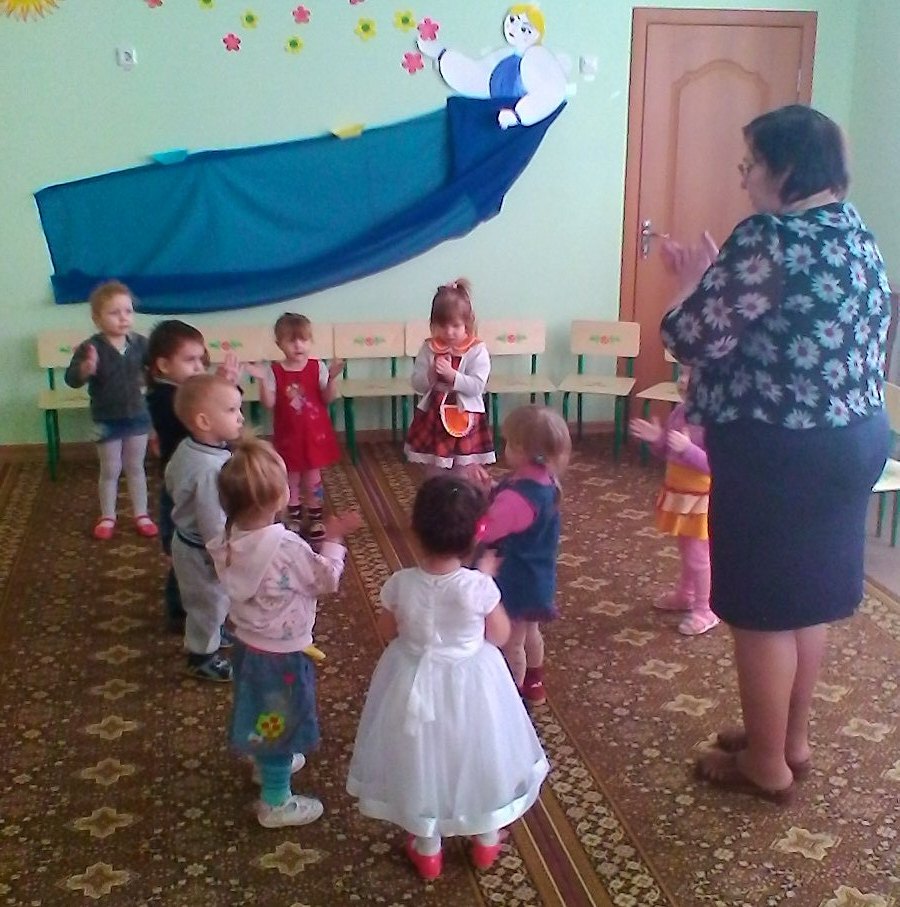 Под музыку в зал заходит девочка Аленка. В руках корзинка.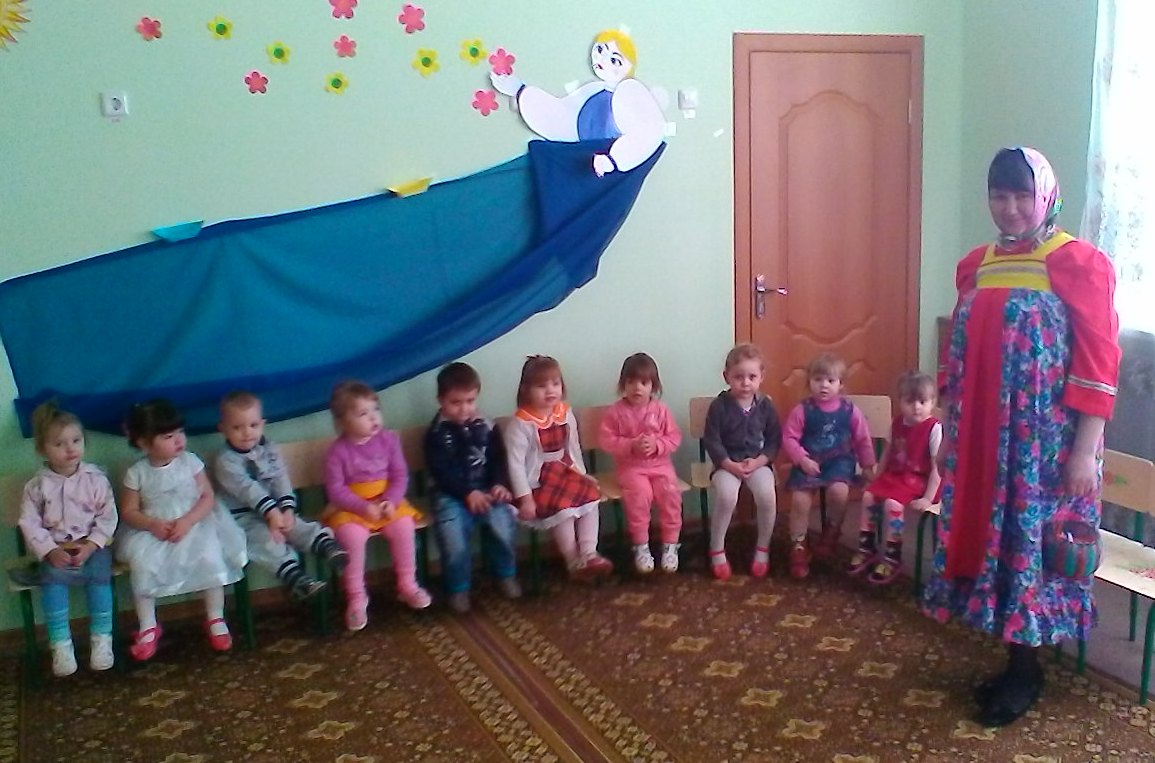 Аленка: Здравствуйте, ребятки!               Здравствуйте, дорогие взрослые!               Я сегодня шла мимо сада и услышала вашу песенку.                А что у вас здесь за праздник?Вед: Мы поздравляем мам и бабушек с Женским днем.Аленка: Можно мне остаться на вашем празднике и повеселиться вместе с вами?Вед: Конечно, Аленка, оставайся. А наши ребята для тебя потанцуют.Пляска «Посмотрите, мамочки»Аленка: Какие ловкие ваши ручки и ножки. Ребята, посмотрите какая у меня корзинка. Но она не простая, а волшебная. Она поможет нам играть и веселиться. Что в корзиночке моей? Показывает платочек. Реб: Мы возьмем за уголочки наши яркие платочки.        С ними весело попляшем в хороводе нашем.Танец с платочками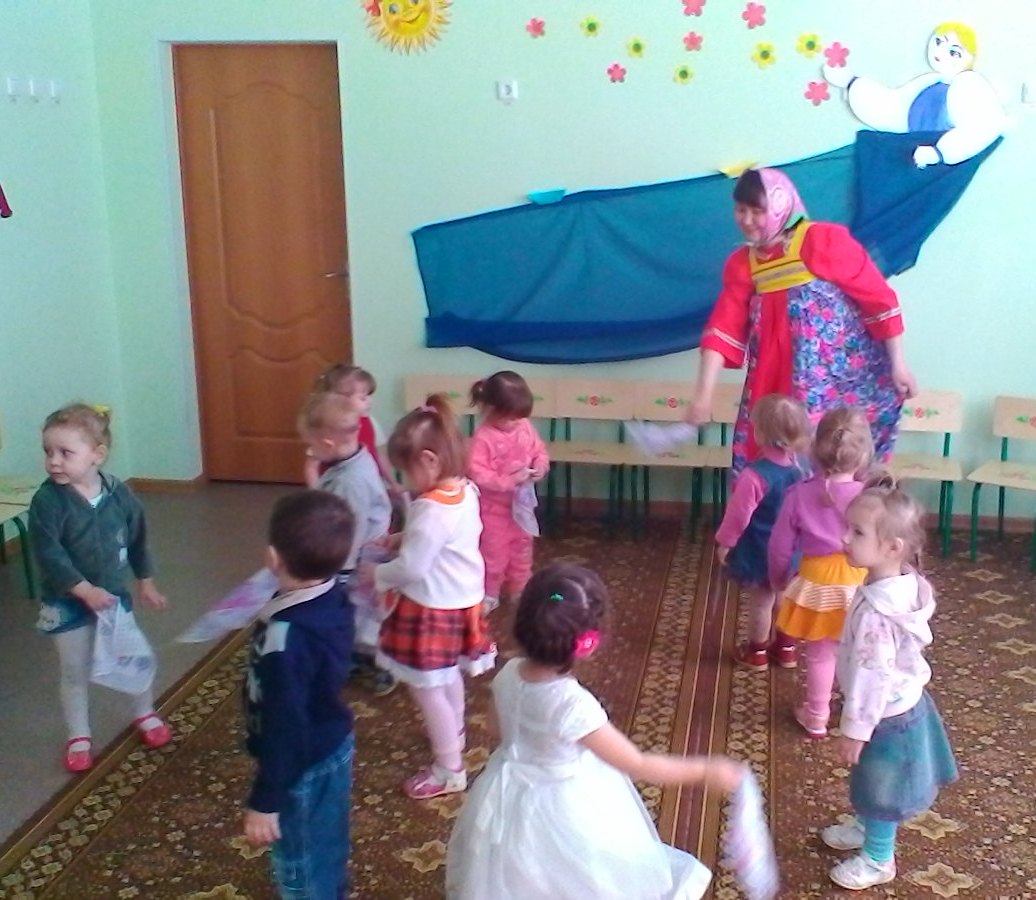 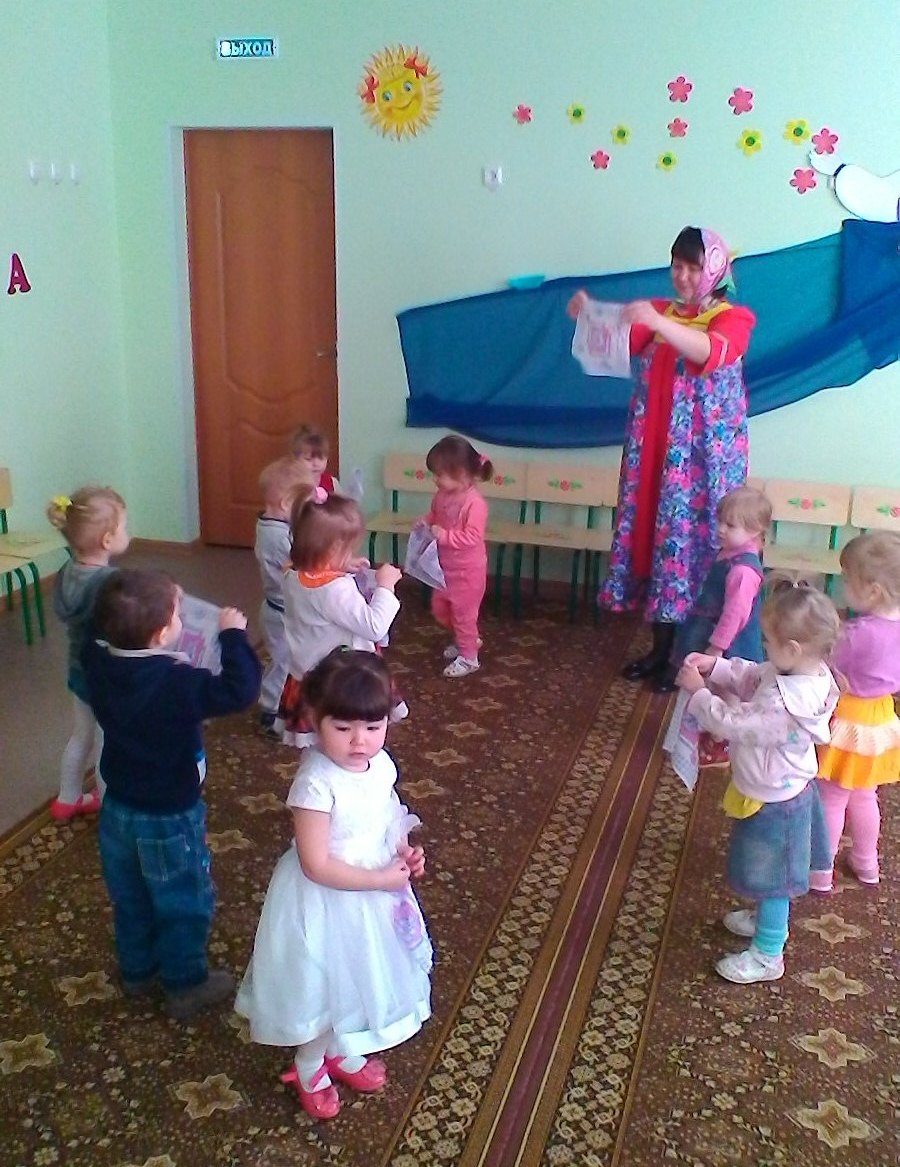 Аленка: Что-то у меня есть еще в корзинке. Показывает большой платок.Вед: Кому же такой большой платок достанется?Аленка: А это нам с вами. Будем с ребятками играть.Игра с платком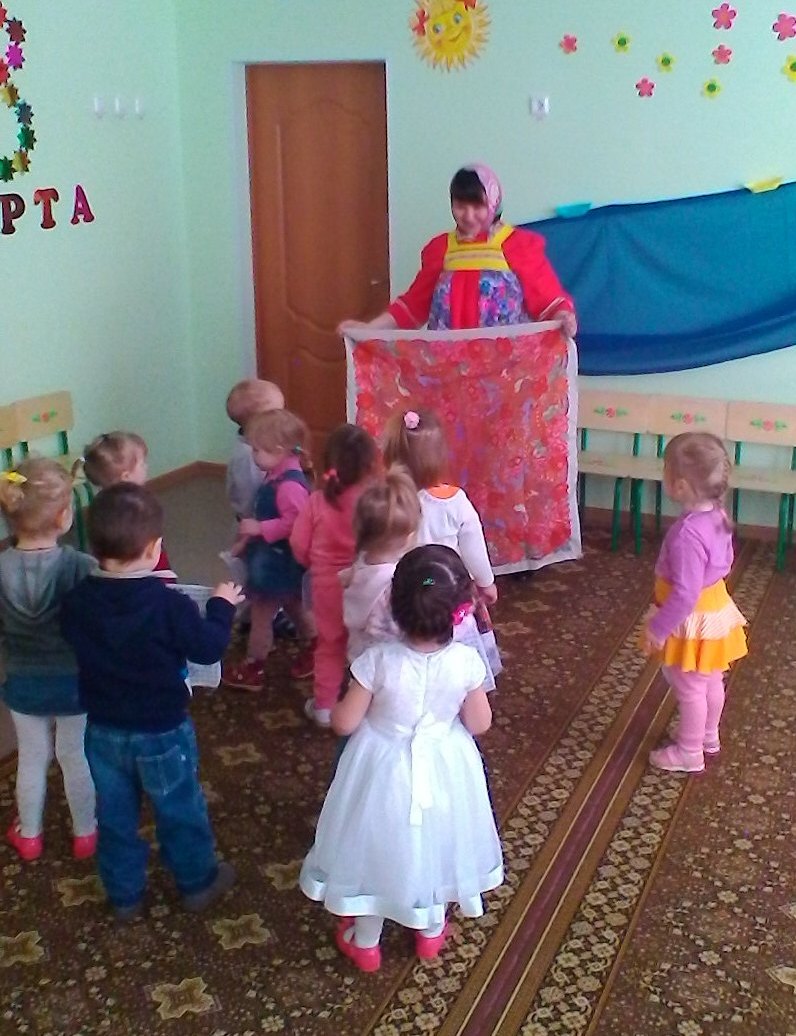 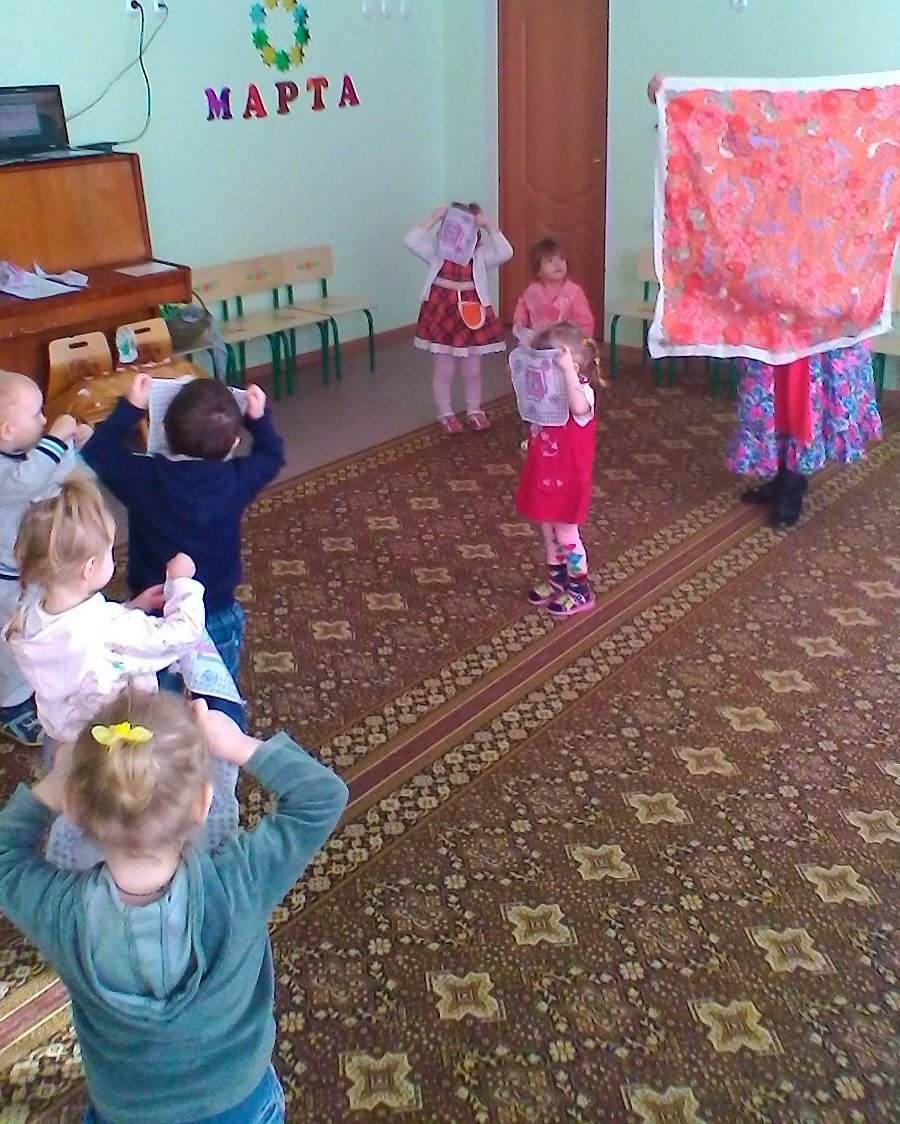 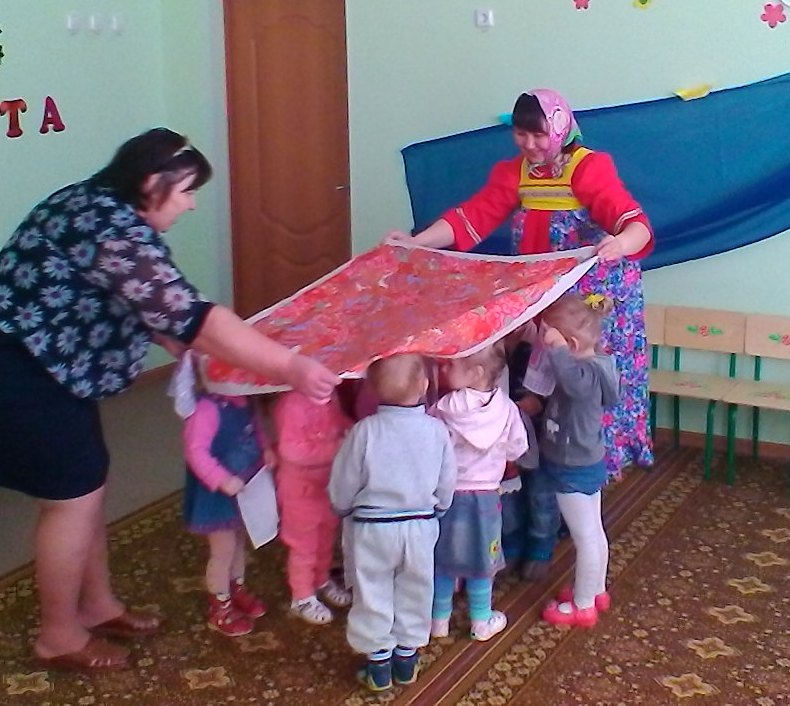 Аленка: Что же еще у меня в корзинке есть, хотите узнать?                Громко очень лает, деток всех пугает!…                 Правильно, собачка, умная собачка!Песня-игра «Собачка»Аленка: А сейчас моя собачка будет с детками играть, будет всех вас догонять.Игра «Воробушки и Бобик»Аленка: Как весело они плясали. Молодцы! Но что-то я устала!Вед: Аленка, так ты садись и отдохни, а наши ребятки расскажут стихотворения  про наших любимых мамочек и бабушек.Стихи про мам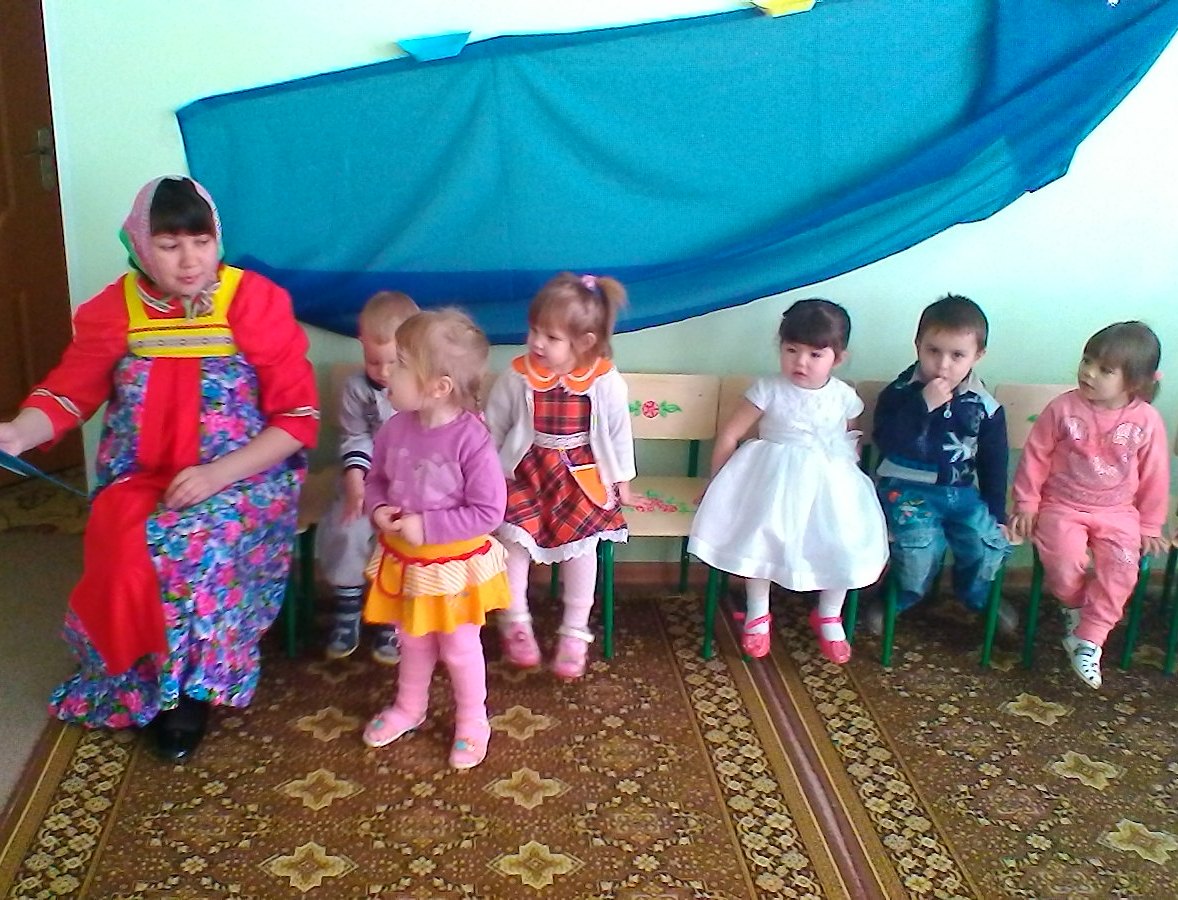 Аленка: Какие молодцы, ребятки! А чем вкусным у вас тут пахнет?Вед: Наши дети испекли мамам и бабушкам пирожки.Аленка: Да разве дети умеют печь пирожки?Вед: Наши дети многое умеют.Аленка: А как же они их пекли?Вед: Сейчас они сами тебе покажут.Песня «Пирожки»Аленка: Я смотрю, как дети любят своих мам и бабушек.                Вот радость какая! А на радости такой - попляшите-ка со мной!Танец «Приседай»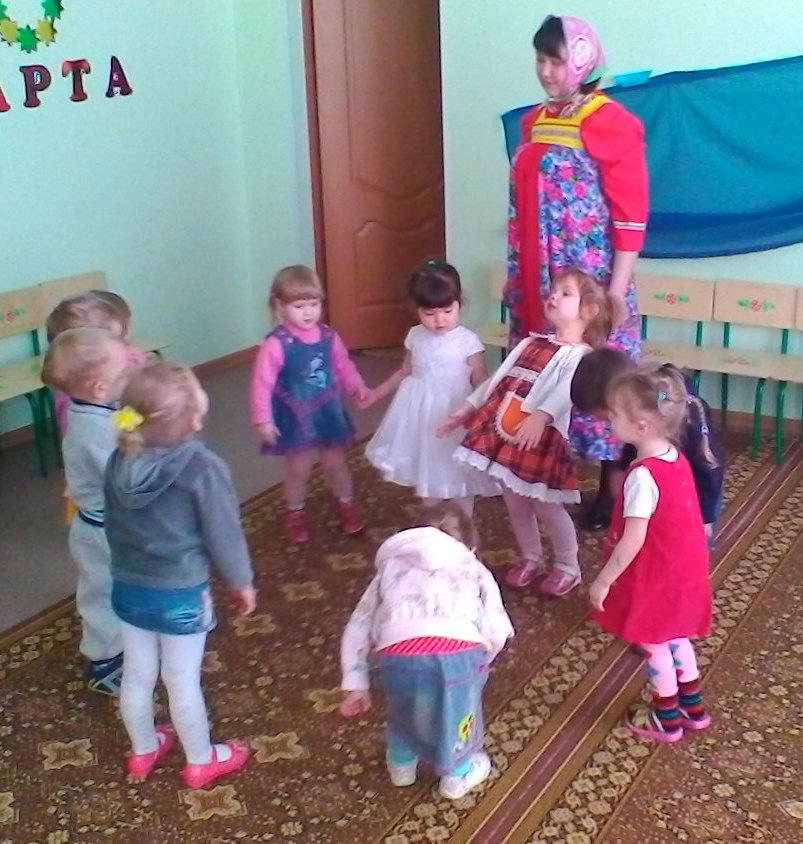 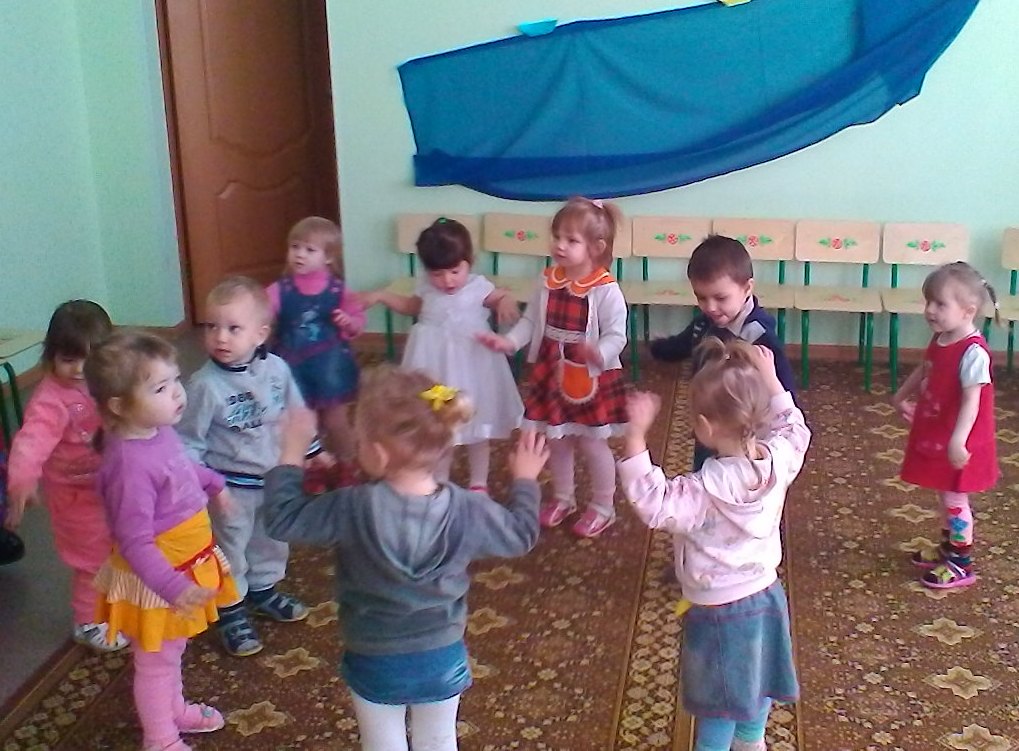 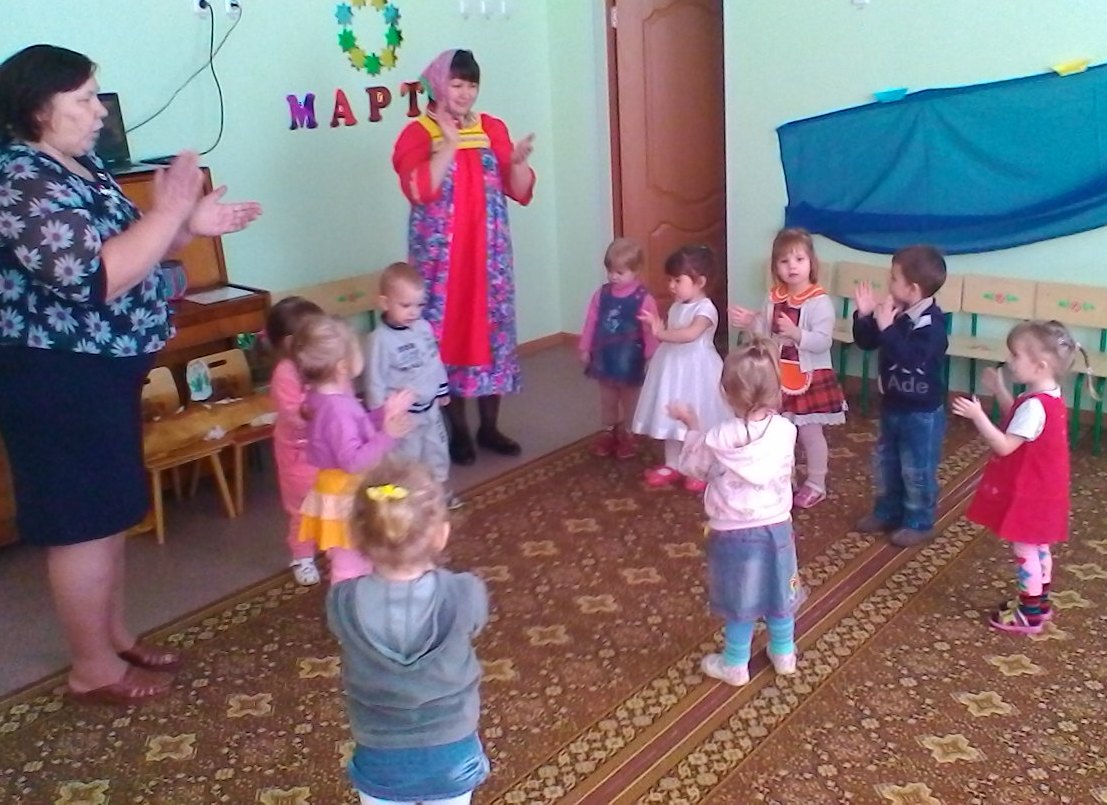 Аленка: Весело мне с вами, ребята, но мне пора, побегу, и я поздравлю свою маму и бабушку. До свидания.Вед: И тебе, спасибо, что повеселила нас, приходи еще к нам в садик.Аленка уходят.Вед: Вот и закончился наш весенний праздник! Мы ещё раз от всего сердца поздравляем милых женщин с днем 8 Марта! Желаем вам здоровья, счастья, радости и праздничного весеннего настроения! 